WYDZIAŁ GOSPODARKI KOMUNALNEJKARTA USŁUG NR  GK/03     Sporządził:				Zaakceptował:				   Zatwierdził:………………………..             ………………………….                     ………………………..Zambrów, dn. 22.02.2021 r.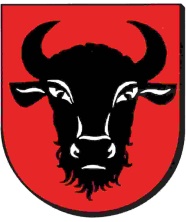 URZĄD MIASTA ZAMBRÓWul. Fabryczna 318-300 Zambrówtel. 86 271-22-10, fax 86 271-21-17adres www:	www.zambrow.ple-mail:	um@zambrow.plNazwa sprawy: Zgłoszenie do ewidencji  innych obiektów,  w których  są  świadczone  usługi hotelarskie,  położonych  na terenie Miasta Zambrów.Podstawa prawna:Ustawa z dnia 29 sierpnia 1997 r. o usługach hotelarskich oraz usługach pilotów wycieczek i przewodników turystycznych (Dz. U. z 2020 r. poz. 2211);Ustawa z dnia 14 czerwca 1960 r. Kodeks postępowania administracyjnego (Dz. U. z 2020 r. poz. 256 z późn. zm.);Ustawa z dnia 20 maja 1971 r. Kodeks wykroczeń (Dz. U. z 2019 r. poz. 821 z późn. zm.);Rozporządzenie Ministra Gospodarki  i Pracy z dnia 19 sierpnia 2004 r. w sprawie obiektów hotelarskich i innych obiektów, w których są  świadczone usługi hotelarskie 
( Dz.U. z 2017 r., poz. 2166)Wymagane dokumenty:Zgłoszenie  do ewidencji innych obiektów w których są świadczone usługi hotelarskie [Zał. 1];Pełnomocnictwo, gdy strona działa przez pełnomocnika;Dowód uiszczenia opłaty za pełnomocnictwo.Opłaty:Zgłoszenie jest zwolnione z opłat;17 zł za złożenie dokumentu potwierdzającego udzielenie pełnomocnictwa.Wpłaty należy dokonać na numer rachunku bankowego:Miasto Zambrów, ul. Fabryczna 3Bank Spółdzielczy w Zambrowie67 8775 0009 0010 0101 0201 0732Sposób dostarczenia:Osobiście;Pocztą;przez pełnomocnika.Miejsce złożenia dokumentów:Sekretariat Urzędu Miasta p. 225;Wydział  Gospodarki Komunalnej p. 336.Sprawę załatwia i udziela szczegółowych wyjaśnień:Wydział Gospodarki Komunalnej;Nr pokoju: 336;Nr telefonu:  86 271 22 10  w. 46.Godziny urzędowania:poniedziałek – piątek: 730 – 1530Termin załatwienia sprawy:7 dni;Tryb odwoławczy:nie przysługuje.Informacje dodatkowe :Ewidencja nie obejmuje następujących obiektów hotelarskich : hoteli, moteli, pensjonatów, kempingów, domów wycieczkowych, schronisk i schronisk młodzieżowych;Podmiot świadczący usługi hotelarskie w obiekcie zgłoszonym do ewidencji, ma obowiązek przekazywania do Burmistrza Miasta Zambrów ( prowadzącego ewidencję) informacji o następujących zmianach:zaprzestaniu świadczenia usług;uzyskaniu zaszeregowania do odpowiedniego rodzaju obiektu i nadaniu kategorii hotelarskiej;zmianie działalności sezonowej na stałą lub odwrotnie;zmianie liczby miejsc noclegowych;zmianie (o ile posiadają ) numeru telefon, faksu, adresu poczty elektronicznej, adresu strony internetowej.